【2020停一下往山林跑加購商品】【手腕水壺】加購價150元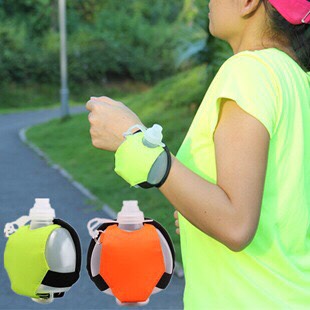 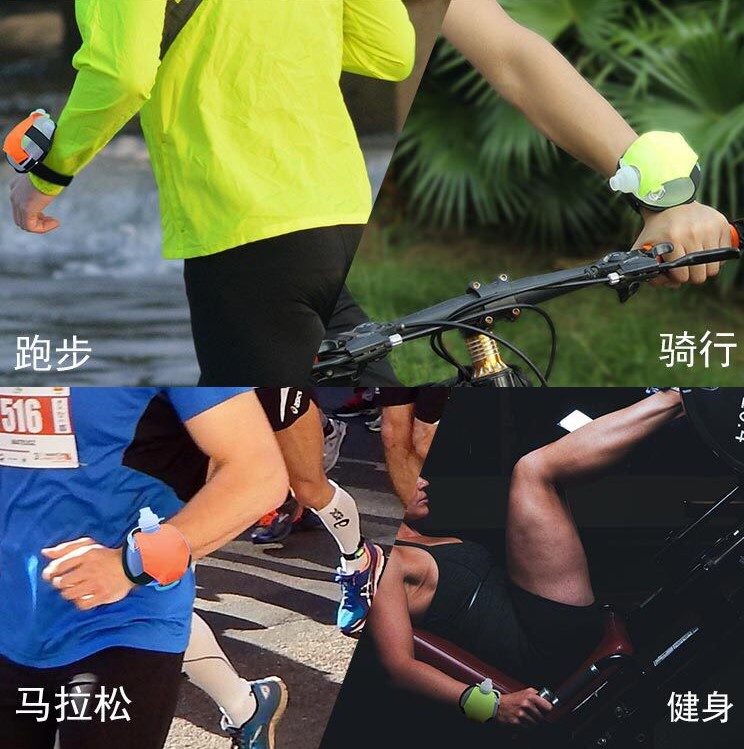 【可折疊食品級矽膠水壺】加購價150元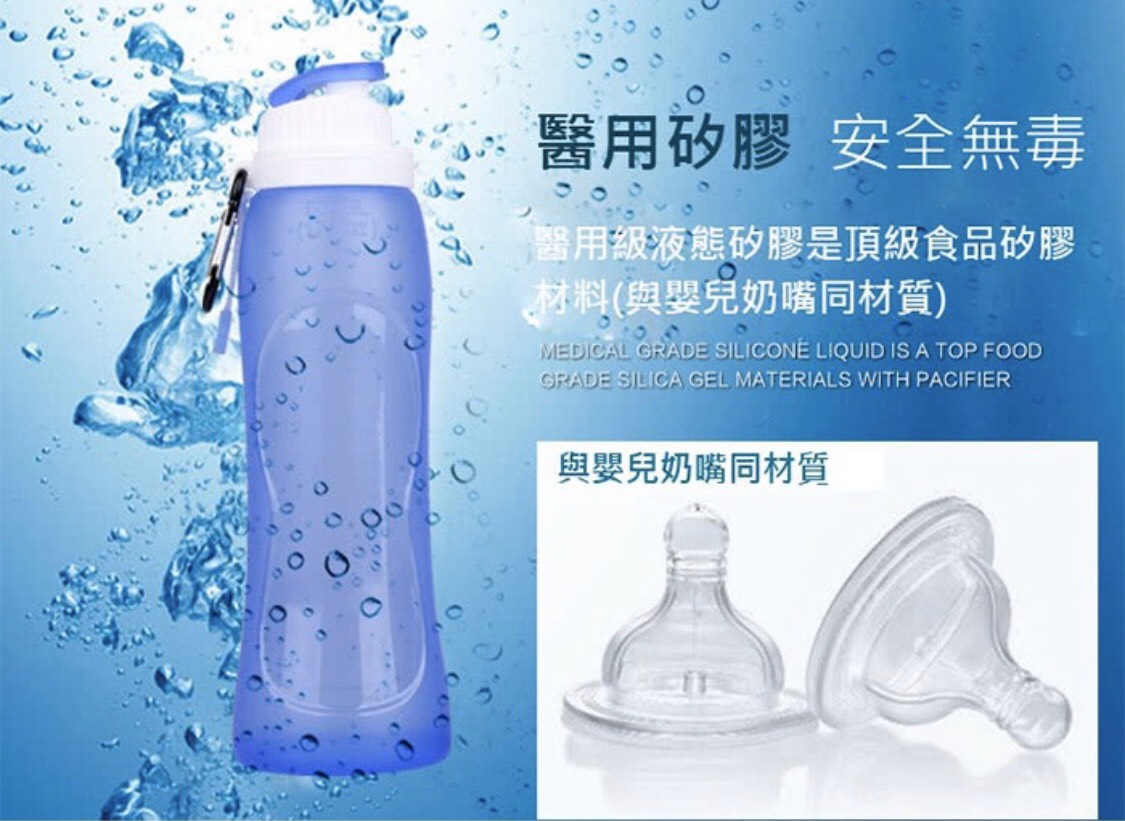 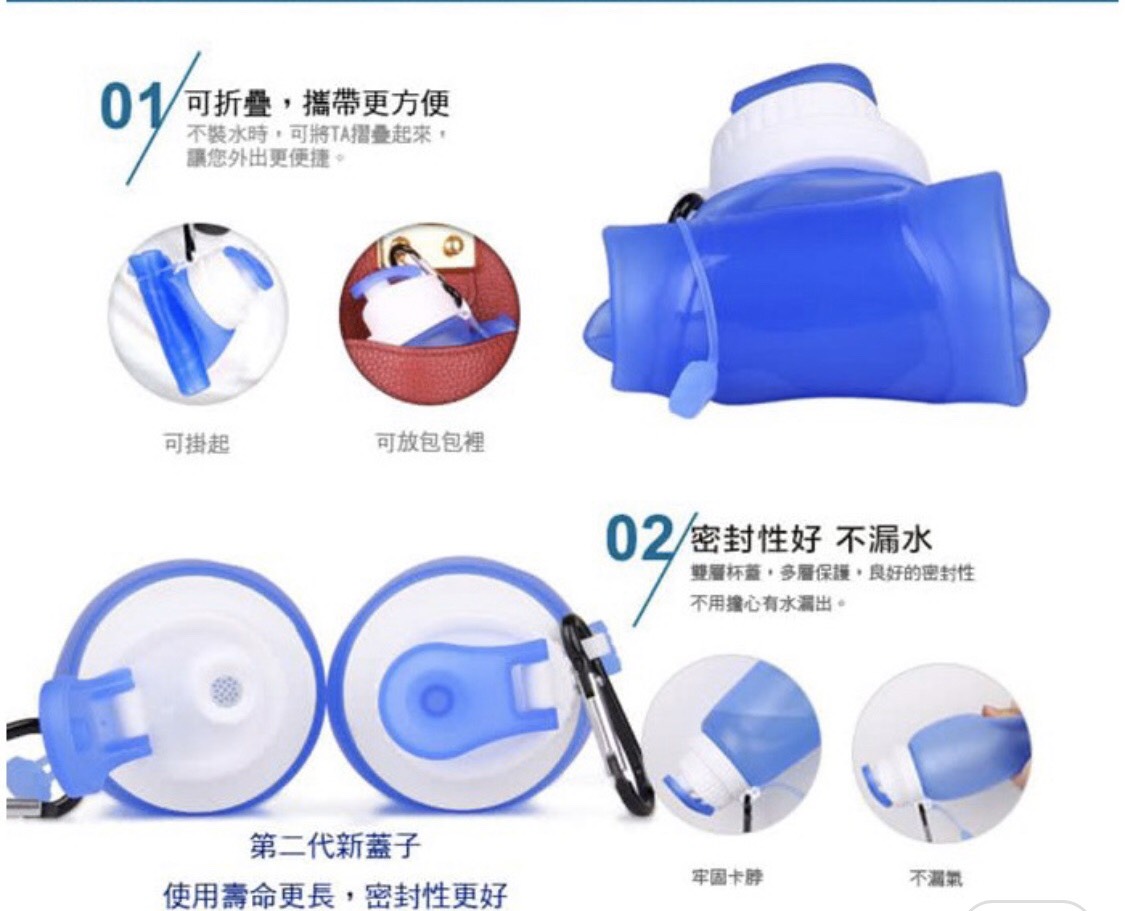 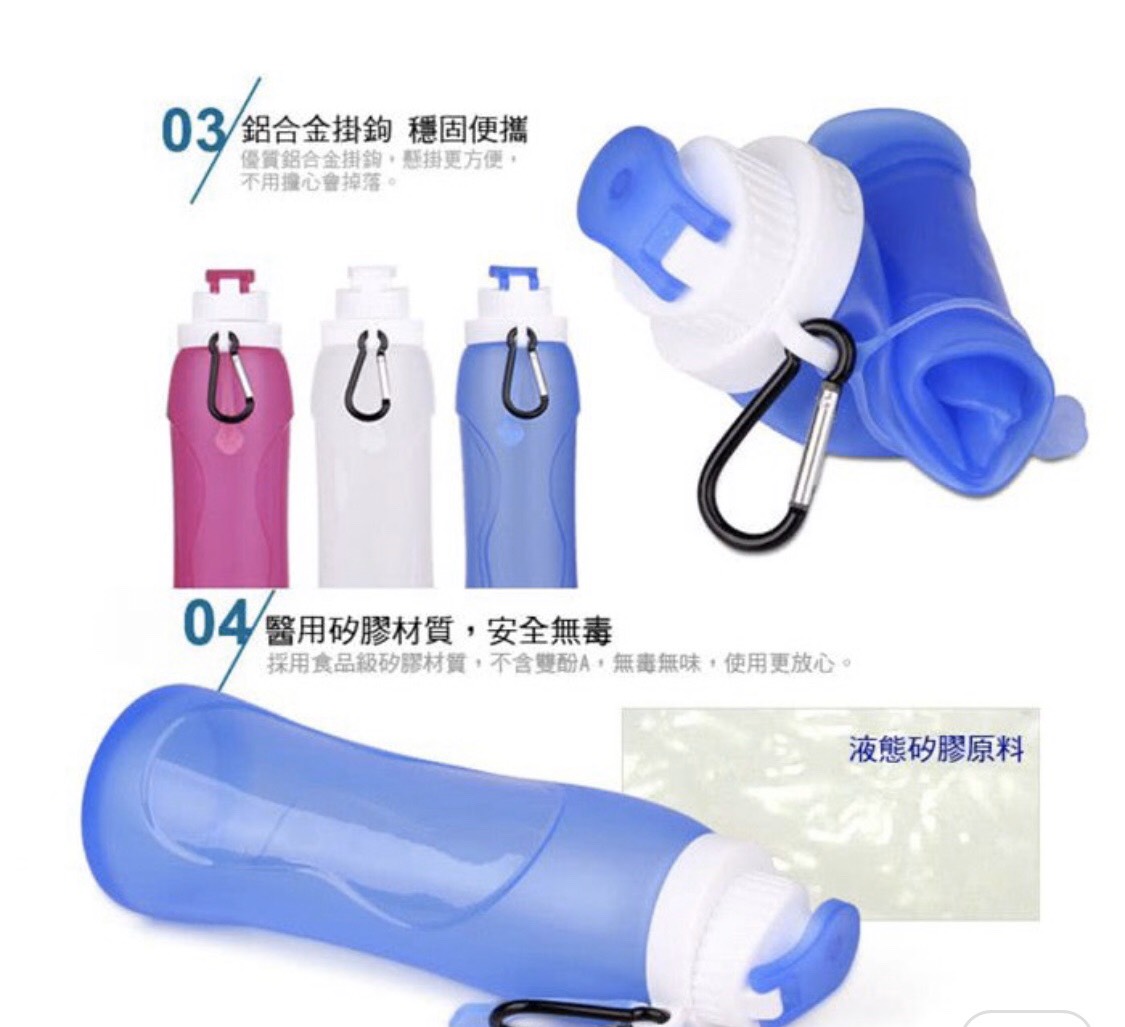 【2L－快速補水袋】加購價150元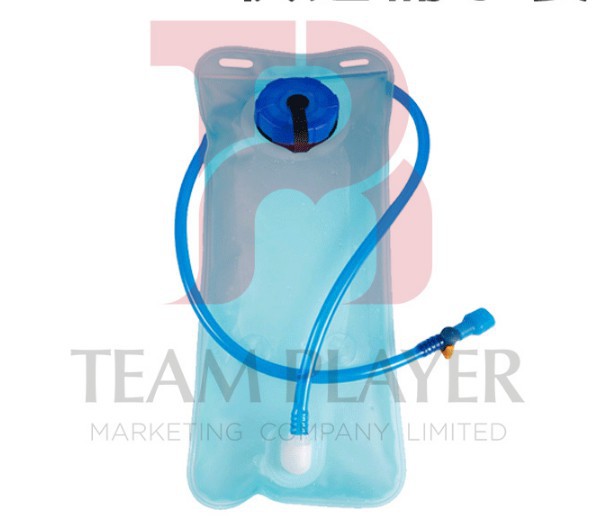 